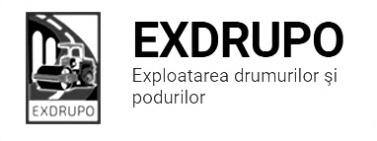 Notă informativăcu privire la lucrările de întreţinere şi salubrizare a infrastructuriisect. Centru (8 muncitori): executate 08.07.2020:Excavarea/transportarea gunoi: str. Testimiţeanu – 6 curse(5 Kamaz, 1 Zil).Instalare borduri mici: str. Testimiţeanu – 65 buc.Decapare beton asfaltic uzat: str. Testimiţeanu – 65 m2.Amenajarea fundației în pietriș: str. Testimiţeanu – 7 tn.Gunoi manual: str. Lomonosov – 0,5 curse.                       str. Cozmescu – 0,5 curse.                       șos. Hîncești, intrarea veche – 2 curse.planificate 09.07.2020:Gunoi manual: str. Odessa, str. Aleea Gării. Decapare beton asfaltic, borduri, amenajarea pietriș, montare borduri: str. Testimițeanu. sect. Buiucani (7 muncitori): 	executate 08.07.2020:Excavarea/transportarea beton uzat: str. Pelivan – 12 curse, (6 Zil, 6 Kamaz).Strat de egalizare: str. Pelivan – 44,5 tn.planificate 09.07.2020:Demontare/evacuare beton asfaltic uzat, gunoi manual, amenajarea beton asfaltic: str. Pelivan. sect. Rîşcani (10 muncitori):executate 07.07.2020:Gunoi manual:str. Petricani – 1 cursa, Zil.Încărcare asfalt frezat manual: str. M. Costin – 5 curse (2 Zil, 3 remorcă).Frezare W-1000: str. M. Costin – 1500 m2.Tractor cu perie KO 707: str. M. Costin – 1500 m2.executate 08.07.2020:Încărcare asfalt frezat manual: str. M. Costin – 5 curse (3 Zil, 2 remorcă).Demolarea betonului asfaltic: str. M. Costin – 2,5 m3.Frezare W-1000: str. M. Costin – 1650 m2.Frezare W-350: str. M. Costin – 140 m2, denivelări.Tractor cu perie KO 707: str. M. Costin – 1650 m2.Salubrizarea mecanizată în zi: str. Albişoara, str. C. Moşilor, str. Doina, Calea Orheiului, str. Ceucari, str. Studenţilor, str. Dimo, str. Florilor, str. T. Vladimirescu.executate 08.07-09.07.2020 (în nopate):Salubrizarea mecanizată în noapte: str. M. Costin (bd. Moscova-str. Dimo), str. Doina, str. Petricani, Calea Orheiului – 4 borduri.planificate 09.07.2020:Frezare parte carosabilă, denivelări,racordări, transport rumeguș: str. M. Costin. sect. Botanica (7 muncitori):executate 08.07.2020:Gunoi manual: șos. Muncești – 2 curse, remorcă.Amenajarea pietriș: str. D. Aligheri – 50 tn.Salubrizarea mecanizată în zi: şos. Munceşti, str. Gr. Botanică, str. Independenței, str. Sarmizeghetusa, str. Trandafirilor, str. Valea Crucii, str. Grenoble.executate 08.07-09.07.2020 (în nopate):Salubrizare mecanizată în noapte: bd. Dacia, Viaduct, bd. Dacia-2 borduri interioare, str. Burebista, str. Independenţei, str. Teilor, str. Zelinschi, str. Titulescu, bd. Decebal, bd. Traian, nod rutier șos. Muncești.planificate 09.07.2020:Amenajarea, profilarea pietriș, compactare, frezare denivelări: str. D. Aligheri.sect. Ciocana (8 muncitori): executate 08.07.2020:Salubrizarea mecanizată în zi: str. M. Manoli – 4 borduri, str. M. Dragan, str. Sadoveanu, str. M. Spătaru, str. Voluntarilor.    Gunoi manual: str. Uzinelor – 1 cursă, remorcă.                        Traseu mun. Chișinău-sat. Cheltuitori – 1 cursă, Kamaz.                          Excavarea/transportarea gunoi: Alee Mircea cel Bătrîn – 4 curse, Kamaz.             planificate 09.07.2020:Construire trotuar: Aleea Mircea cel Bătrîn. Gunoi manual: str. Uzinelor. sect. OCR (15 muncitori):executate 08.07-09.07.2020 (în nopate):Marcaj longitudinal: șos. Hîncești – 450 m2.Marcaj transversal-zebre: str. Bucuriei-str. H. Coandă – 160 m2.Montare indicatoare noi: str. Bucuriei-str. H. Coandă – 16 buc.planificate 09.07.2020:Aplicare marcaj longitudinal: șos. Hîncești, bd. Cantemir.Aălicare marcaj petru treceri de pietoni: str. Ismail, str. Halippa.sect. 7 (4 muncitori):executate 08.07.2020:Curățarea canalizării pluviale: șos. Muncești – 24 receptoare.                                                   str. Pădurii – 12 receptoare.                                                                                                                                                                                                                                   str. Pandurilor – 10 receptoare.                                                                                                                                                                                   Curățarea canal pluvial: str. Industrială – 10 m3 manual. Montare receptoare vechi: str. D. Aligheri – 2 buc. Verificarea canal pluvial: str. Uzinelor, 61.                                               planificate 09.07.2020:Curățarea canal pluvial: str. Industrială.  Ridicare grilaje: str. Uzinelor.  sect. 8 (8 muncitori):executate 08.07.2020:Săpătură mecanizată: bd. Moscova – 54 m3.  Compactare mecanizată: bd. Moscova – 162 m2.  Amenajarea fundației în pietriș: bd. Moscova – 40 tn.  Transport gunoi: bd. Moscova – 6 curse.  Montare pavaj: bd. Moscova – 140 m2.  planificate 09.07.2020:Construire trotuar pavaj: bd. Moscova.sect. 9 (5 muncitori):executate 08.07.2020:Dtcc - plombare – 2 m2, fîntîni.L. S. A.: str. București, spital de urgență – 10 tn.Măsurile întreprinse pentru prevenirea răspîndirii Covid-19:Toate unităţile de trasport sunt dezinfectate la începutul şi la sfîrşitul programului de lucru;Muncitorilor este verificată starea de sănătate de către medicul întreprinderii;Muncitorii sunt echipaţii cu:mască de protecţie;mănuşi de protecţi;dezinfectant.Inginer SP                                                         I. Rusu